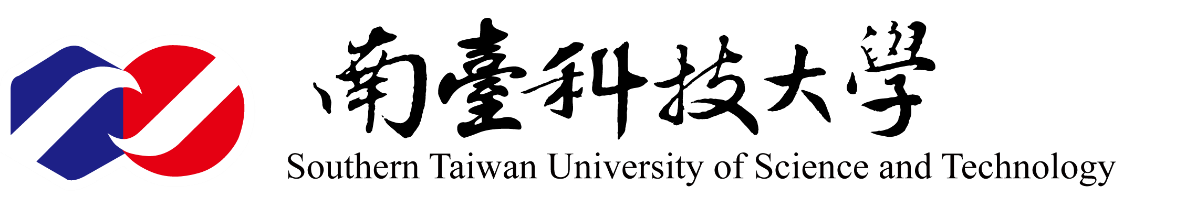 單位戳章繳銷申請單申請單位：                                申請日期：    年    月    日申請繳銷戳章原因申請繳銷戳章原因申請繳銷戳章原因申請繳銷戳章原因申請繳銷戳章原因申請繳銷戳章原因□單位名稱異動□戳章毀損□戳章遺失（原：                                                     ）□其它（原：                                                         ）□單位名稱異動□戳章毀損□戳章遺失（原：                                                     ）□其它（原：                                                         ）□單位名稱異動□戳章毀損□戳章遺失（原：                                                     ）□其它（原：                                                         ）□單位名稱異動□戳章毀損□戳章遺失（原：                                                     ）□其它（原：                                                         ）□單位名稱異動□戳章毀損□戳章遺失（原：                                                     ）□其它（原：                                                         ）□單位名稱異動□戳章毀損□戳章遺失（原：                                                     ）□其它（原：                                                         ）原戳章樣式(請將原戳章直接繳交至秘書室，秘書室辦理繳銷後再用印)新戳章樣式(請用印)原戳章失效日期年     月     日年     月     日年     月     日年     月     日原戳章材    質□木質  □塑膠  □橡皮  □其他：__________□木質  □塑膠  □橡皮  □其他：__________□木質  □塑膠  □橡皮  □其他：__________□木質  □塑膠  □橡皮  □其他：__________新戳章生效日期年     月     日年     月     日年     月     日年     月     日新戳章材    質□木質  □塑膠  □橡皮  □其他：__________□木質  □塑膠  □橡皮  □其他：__________□木質  □塑膠  □橡皮  □其他：__________□木質  □塑膠  □橡皮  □其他：__________申請單位戳章保管人聯絡分機單位主管秘書室承辦人秘書室主管